Информация о мероприятияхМБД в МБОУ «СОШ» в 2017 – 2018 г.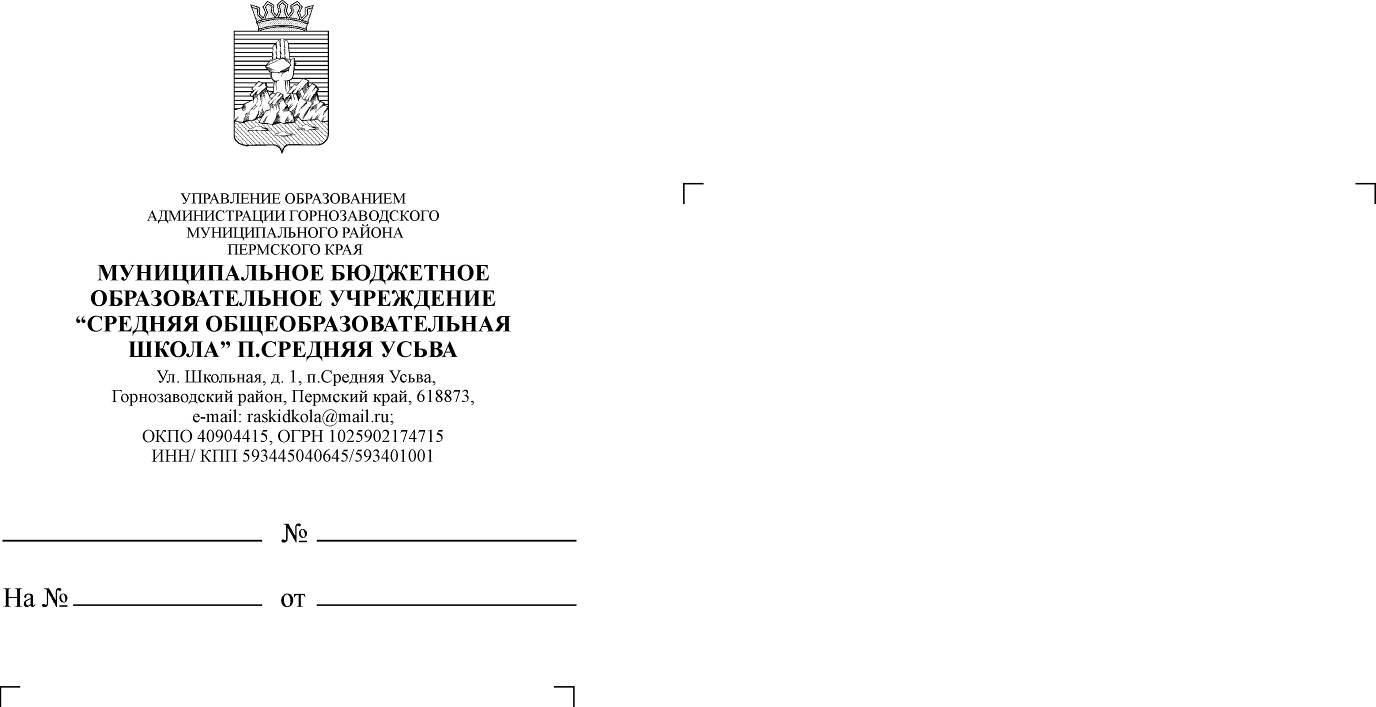 №       Название мероприятийОтветственный за исполнениеСрокиисполненияОтметка о выполнении1.Заседание педсовета. Решение вопроса о ГО в ОУ и задачах при проведении МБД.Директор школы31.08.2017 г.Выполнено2.Работа с нормативными документами Министерства образования РФ, МЧС по вопросам подготовки учащихся по программе «ОБЖ»Администрация ОУДо 02.09.17 г.Выполнено3Контроль за качеством тренировок по программе ОБЖ в период подготовки к МБДАдминистрация ОУВ течение месячникаВыполнено4.Проверка средств ППЗ.Директор ОУ05.09.2017 г.Выполнено5.Проведение Всероссийского урока ОБЖ.Учитель ОБЖ11.09.2017 г.Выполнено6.Обучение воспитанников ДОУ мерамППБ.Воспитатели дошкольных группПо плануВыполнено7.Освещение мероприятий МБД на школьном сайтеОтветственный за сайтВ течение сентябряВыполнено8.Оформление уголков по темам безопасности детей в школеКлассные руководители01.-24.09.2017 г.Оформлены3 уголка9.Выставки книг, буклетов в библиотекепо безопасности детейБиблиотекарь   14.09.2017 г.Выполнено10.Открытые уроки безопасности во 2, 4, 5,8,9классахЗам. директора по УВР  В течение месяцаПроведены 4 урока11.Отработка действий по сигналу: «Внимание всем!». Эвакуация педколлектива иобучающихся.Начальник штаба06.09.2017 г.Прошлоорганизованно12.Презентации для детей: «Где можно и где нельзя гулять». «Простые правила твоей безопасности». «Правила безопасного поведения детей». Классные руководители5-9 кл.1 и 2 неделяПроведено13.Беседы: «Чтобы выжить», «Арифметикабезопасности для детей», «Выбор всегда есть».Классные руководителиСентябрьВыполнено14.Викторины по ПДДУчителя начальныхклассовСентябрь3 викторины15.Подведение итогов МБД    Начальник штаба28.09.17 г.Выполнено16.Приказ директора школы об итогах МБДна общем построении